Smlouva o provádění pracíNákup a pokládka PVC 	č.j.: S /2019I. Smluvní stranyGymnáziu, Praha , Voděradská 2se sídlem:	Voděradská 2, 100 00 Praha 10zastoupený:	Mgr. Jitkou FišerovouIČ:	61385361(dále jen "objednatel")azhotovitel:	Martin Bulíček podlahářské prácese sídlem:	Na krásné vyhlídce 1159, 281 63 Kostelec n./Č. LesyIČ:	715 94 647DIČ:	CZ7502010219(dále jen "zhotovitel")uzavírají tuto smlouvu:Předmět smlouvyPředmětem této smlouvy je položení PVC do prostor - (M2,M3,NJ1,AJ4,FJ a kancelář ŠJ), jež budou zhotovitelem vykonávány v prostorách objednatele za podmínek specifikovaných dále v této smlouvě (dále jen „práce").Místo plněníPráce, jež jsou předmětem této smlouvy a jsou specifikovány v čl. I., budou zhotovitelem prováděny v prostorách objednatele na adrese: Voděradská 900/2, Praha 10, 100 00.Doba plněníPráce, jež jsou předmětem této smlouvy a jsou specifikovány v čl. I., budou zhotovitelem prováděny od 22.7.-26.7.2019.Platební podmínkyCena prací je stanovena dohodou smluvních stran a činí celkem 314 206,75 Kč včetně DPH.v.PodmínkyPráce budou zhotovitelem prováděny pravidelně v pracovních (škola otevřená 8-16).Platba bude provedena na základě faktury vystavené zhotovitelem. Fakturu se všemi náležitostmi účetního a daňového dokladu předloží zhotovitel objednateli po převzetí práce objednatelem.Objednatel je oprávněn ve lhůtě splatnosti vrátit zhotoviteli neúplnou, nesprávně účtovanou nebo nedoloženou fakturu k opravě nebo k doplnění, aniž tím bude v prodlení se zaplacením. Objednatel musí uvést důvod vrácení, v takovém případě běží nová lhůta splatnosti ode dne doručení (odevzdání) opraveného dokladu objednateli.Oprávněně vystavená a doložená faktura má splatnost 14 dní od doručení na adresu objednatele. Povinnost zaplatit je splněna dnem odepsání fakturované částky z účtu objednatele.Nedodrží-li zhotovitel rozsah plnění uvedených v či. II. této smlouvy, má objednatel právo účtovat zhotoviteli smluvní pokutu ve výši 0,5 % z celkové ceny za měsíční plnění dle čl. V. odst. 1 smlouvy za každý den prodlení až do zjednání nápravy.V případě hrubého porušení povinnosti dle čl. VII jednou ze smluvních stran, pokud po písemném upozornění nedojde k nápravě do 10 kalendářních dní, je druhá smluvní strana oprávněna jednostranně odstoupit od této smlouvy a účinky tohoto odstoupení nastávají dnem doručení.VI.Doba trvání smlouvyTato smlouva se uzavírá na dobu určitou viz bod III. Její platnost lze ukončit dohodou smluvních stran nebo písemnou výpovědí jedné ze smluvních stran.V případě, že objednatel bude v prodlení úhrady fakturované ceny po dobu delší než 30 kalendářních dnů, tak je zhotovitel oprávněn jednostranně odstoupit od této smlouvy a účinky tohoto odstoupení nastávají dnem doručení odstoupení objednateli.Zhotovitel se zavazuje:provádět sjednané práce vlastní technologií a za pomocí osob, které jsou s ním v pracovním či jinémsmluvním vztahu a seznámit řádně tyto osoby se všemi jejich právy a povinnostmi při výkonu prací, které pro ně vyplývají z právních předpisů či zásad dodržování pořádku.Obstarávat na vlastní náklady veškeré pracovní pomůcky, zařízení a prostředky, které budou za potřebíplnění prací, pokud nebude mezi smluvními stranami dohodnuto jinak.Zajistit, že všichni jim využívané osoby k plnění prací budou poučeny či proškoleny z předpisů obezpečnosti práce a ochraně zdraví při práci a předpisů požární ochrany.Zabezpečit organizaci veškerých sjednaných prací.Pojistit svoji živnost na odpovědnost za škody způsobené při výkonu sjednaných prací.Dbát na bezúhonnost a dobrý morální kredit osob využívaných k plnění prací.Zajistit pravidelnou kontrolu provádění sjednaných prací.Objednatel se zavazuje:Umožnit osobám využívaným zhotovitelem k plnění prací přístup do prostor místa plnění prací vestanovené době (viz. čl. II.).Umožnit zhotoviteli bezplatně odběr elektrické energie a vody nutné k provedení prací.Poskytnout zhotoviteli bezplatně prostor pro uložení pracovních nástrojů, prostředků, ochrannýchpracovních prostředků a jiných podobných předmětů.Jiná ujednání1. Smluvní strany se zavazují, že budou činit průběžně preventivní opatření proti možnému vzniku škod na majetku objednatele i zhotovitele. Při případném vzniku škody jsou pověření zaměstnanci smluvních stran povinni neprodleně pořídit společný záznam o škodě s uvedením druhu, příčiny a výše škody včetně určení odpovědnosti. V případě určení odpovědnosti smluvní strana, odpovědná za vzniklou škodu, nahradí poškozené smluvní straně hodnotu poškozené věci.IX.Závěrečná ustanoveníSmluvní strany se zavazují řešit případné spory z této smlouvy vzniklé nejdříve vzájemnou dohodou ateprve pokud nebude mimosoudní dohoda možná, tak k soudnímu řešení sporu.Tato smlouva byla sepsána ve 2 vyhotoveních, z nichž každá smluvní strana obdrží po jednom.Smluvní strany prohlašují, že si tuto smlouvu před jejím podpisem přečetly, a že byla uzavřena povzájemném projednání podle jejich pravé a svobodné vůle, určitě, vážně a srozumitelně, nikoli v tísni za nápadně nevýhodných podmínek, strany potvrzují autentičnost této smlouvy svým podpisem.Smluvní strany výslovně sjednávají, že uveřejnění této smlouvy v registru smluv dle zákona č. 340/2015., o zvláštních podmínkách účinnosti některých smluv, uveřejňování těchto smluv a o registru smluv (zákon o registru smluv) zajistí Gymnázium, Praha 10, Voděradská 2.Obě smluvní strany se budou řídit obecným nařízením EU 2016/679 o ochraně osobních údajů (GDPR).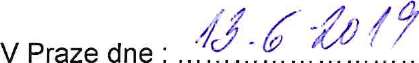 V Praze dne:(?., 2.015)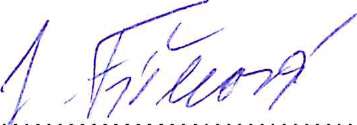 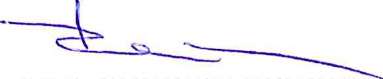 Za',Gymnázium, Mer. Jitka Fišerová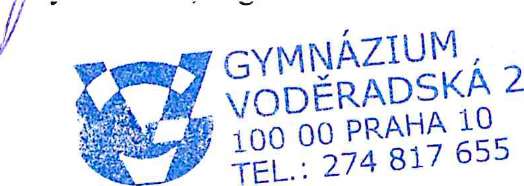 za Podlahářské práce - Martin BulíčekMartin Bulíček poílSafiářské ps-áceNa krásná vyhlidcu 1159. 2S1 63 Kostelec n./Č. Lesy IČO: 71594647, DIČ: CZ7502010219 tel.: 728 317 357Specifikaceparametry PVC: celková tloušťka: nášlapná vrstva provedení:odolnost proti opotřebení: chemická odolnost povrchu: odolnost proti kolečkové židli stupeň zatížení: min 2 mm min 0,7 mmheterogenní /ze 3 vrstev/vysokávysokávelmi vysoká komerční zátěž (min 34)GYMNÁZIUM /ODĚRADSKÁ 2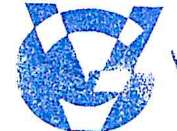 IÚ0 00 PRAHA 10 TEL: 274 817 6551/ odstranění + likvidace stávající krytiny295 m2 (2x71,5m2+ 1 x 48 m2 + 2 x 42 m2 + 1 x sokl 10 m2+ 1 x 10)2/oprava povrchu stěrkou295 m2 (2 x 71,5 m2 + 1 x 48 m2 + 2 x 42 m2 + 1 x sokl 10 m2+ 1 x 10)3/ pokládka PVC /lina/ včetně lišt295 m2 (2 x 71,5 m2 + 1 x 48 m2 + 2 x 42 m2 + 1 x sokl 10 m2+ 1 x 10)4/ úklid /uvedení do původního stavu/